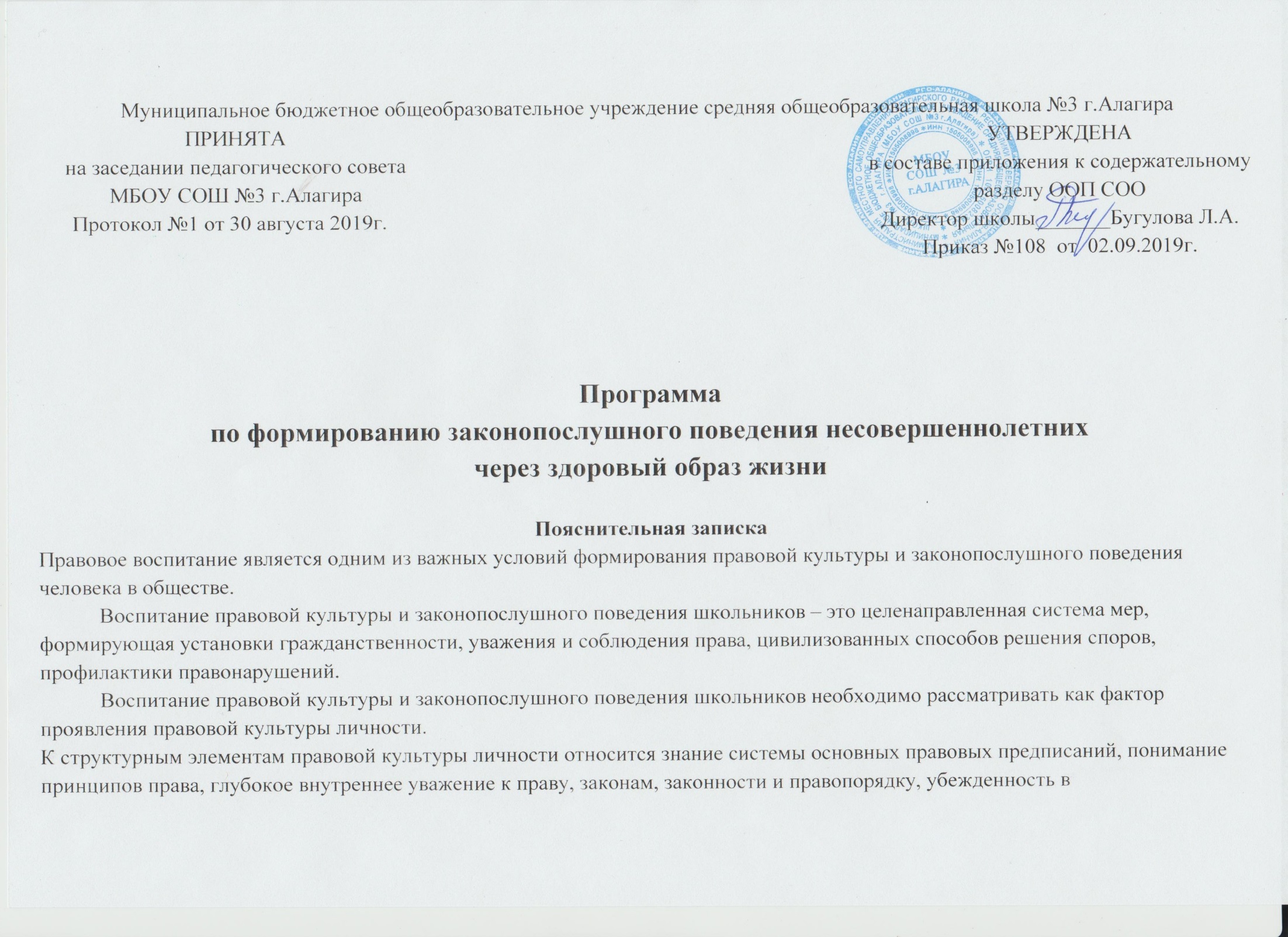  необходимости соблюдения их требованию, активная жизненная позиция в правовой сфере и умение реализовывать правовые знания в процессе правомерного социально-активного поведения.   	    Система правового воспитания должна быть ориентирована на формирование привычек и социальных установок, которые не противоречат требованиям юридических норм. Центральной задачей правового  воспитания является достижение такого положения, когда уважение к праву становится непосредственным, личным убеждением школьника.Важно, чтобы учащиеся хорошо ориентировались в вопросах законности и правопорядка, знали правоохранительные органы, ориентировались в вопросах правомерного поведения, знали правонарушения и юридическую ответственность, которая предусмотрена за них. Необходимо уделить внимание понятиям «доброта», «порядочность», вопросам морали, морального облика, кодекса чести. В этом состоит уникальность  воспитания правовой культуры, формирования законопослушного поведения школьников.Программа разработана на основе следующих документов:1. Федеральный Закон РФ «Об основах системы профилактики безнадзорности и правонарушений несовершеннолетних» (№120 от 24.06.1999г., ст.14) с дополнениями и изменениями .2. Федеральный Закон РФ «Об основных гарантиях прав ребенка в РФ»;Цель программы     	 Организация профилактики безнадзорности и правонарушений в МБОУ СОШ №3 г. Алагира.     	Формирование у детей ценного отношения к своему здоровью и здоровому образу жизни, профилактика алкоголизма и наркомании.   	 Социально-нравственное оздоровление молодежной среды.Задачи программы1.Предупреждение безнадзорности, беспризорности, правонарушений и антиобщественных действий несовершеннолетних, выявление и устранение причин и условий, способствующих этому.2. Обеспечение защиты прав и законных интересов несовершеннолетних.3.Социально - педагогическая реабилитация несовершеннолетних, находящихся в социально опасном положении.4.Деятельность по профилактике безнадзорности и правонарушений несовершеннолетних основывается на принципах законности, демократизма, гуманного обращения с несовершеннолетними.Формы, методы и приемы профилактической работы 1. Изучение физического и психического здоровья учащихся, перегрузок учащихся в учебной деятельности и их влияния на здоровье.2. Тренинги по непрямой профилактике зависимостей, связанной с актуализацией основных жизненных ценностей и нахождением конструктивного выхода из конфликтных ситуаций как формы актуализации личности.3. Подготовка диагностических материалов по проблеме для обсуждения на педагогических советах и родительских собраниях.4. Работа в малых группах по отработке основных коммуникативных форм, норм общения, позволяющая найти свое новое положение в социуме.5. Просвещение учащихся в области личной гигиены, антиалкогольная и антиникотиновая пропаганда, разъяснение последствий наркомании и СПИДа для человеческого организма.6. Вовлечение учащихся в спортивно- оздоровительные объединения, кружки, секции, привитие навыков здорового образа жизни. Сроки и этапы реализации программы.
Данная программа рассчитана на три года реализации и будет проведена в период с 2019 -2022 год.Этапы реализации программы          I. Подготовительный этап (январь - февраль )Анализ состояния профилактической работы за 2018/2019 учебный год.
Работа с документацией.II. Практический (сентябрь –май 2019/2020; сентябрь-май 2020/2021; сентябрь-май 2021/2022)• Реализация программы.
• Отслеживание результатов.
• Коррекция программы.
• Отработка технологий и методов работы.          III. Обобщающий (август 2022)• Анализ и обобщение результатов.
• Соотнесение результатов с поставленными целями.
• Оформление и описание результатов.
• Выработка методических рекомендаций.
• Описание опыта работы по реализации программы.
• Формирование рабочей модели системы профилактической работы.Прогнозируемый результат внедрения1. Воспитание законопослушного гражданина, через изучение основных законов государства.2. Использование в воспитательном процессе «Программы»  должно привести к овладению основными знаниями и понятиями о значение здорового образа жизни, о последствиях приёма наркотиков, алкоголя и никотина, их влиянии на организм, о роли досуга в формировании образа жизни, об основных правилах личной безопасности и сохранения здоровья.3. В ходе реализации программы учащиеся должны овладеть следующими умениями: применять основные приёмы улучшения и сохранения здоровья, активно и доброжелательно контактировать с людьми, проявлять творческие способности в коллективно-творческих делах.4. Использование спорта в качестве вывода человека из повышенного эмоционального состояния.Ожидаемые результаты• Подготовка школьников к самореализации в обществе в качестве полноценных граждан, способных оказывать позитивное влияние на социально-экономическую и общественно-политическую ситуацию в селе. • Стабилизация, снижение темпов роста заболеваемости наркоманией и другими видами зависимости от психотропных веществ.• Уменьшение факторов риска употребления наркотиков и других психотропных веществ среди детей, подростков и молодежи.• Формирование навыков здорового образа жизни и высокоэффективных поведенческих стратегий и личностных ресурсов у подростков и молодежи.• Развитие системного подхода к профилактике злоупотребления психоактивными веществами.  В компетенцию МБОУ СОШ № 3 входит:        1. Оказание социально-психологической и педагогической помощи несовершеннолетним, имеющим отклонения в развитии или поведении либо проблемы в обучении, при которой осуществляется:        - постановка на внутришкольный профилактический учет детей, имеющих отклонения в развитии и поведении либо отклонения в обучении;        - проведение систематической медико-психолого-педагогической диагностики этих детей;        - разработка индивидуальных маршрутов (планов, программ) коррекции несовершеннолетних, их дальнейшего развития;        - привлечение необходимых специалистов (медицинских работников, социальных работников, юристов и др.)  для проведения консультаций с детьми и родителями, оказания им адресной помощи;        - разработка педагогами (методическими объединениями) индивидуальных образовательных программ для обучения детей, имеющих отклонения в развитии или поведении;        - осуществление постоянного педагогического наблюдения (контроля) за поведением учащихся этой категории, посещением учебных занятий, освоением образовательных программ и регулирование ситуации в пользу ученика.        2. Выявление несовершеннолетних, находящихся в социально опасном положении, а также не посещающих или систематически пропускающих по неуважительным причинам занятия в образовательных учреждениях, принятие мер по их воспитанию и получению ими основного общего образования. Работа в этом направлении предусматривает:         - разработку системы ежедневного учета детей, не пришедших на учебные занятия с выяснением причин отсутствия ребенка в школе и принятием оперативных мер по его возвращению;- направление информации о количестве несовершеннолетних, не посещающих или систематически пропускающих учебные занятия в муниципальный  орган управления образованием на 1 число каждого месяца учебного года;- совершенствование системы воспитания в образовательном учреждении на основе развития воспитательной системы, детского самоуправления, повышения воспитательного потенциала урока;-обеспечение максимального охвата детей образовательными программами дополнительного образования;- разработку мер поддержки и контроля по каждому обучающемуся и его семье, находящимся в группе риска;- организацию деятельности классных руководителей по профилактике безнадзорности и правонарушений среди обучающихся;- проведение мероприятий для родителей по профилактике семейного неблагополучия и предупреждению асоциального поведения учащихся (в том числе «родительский всеобуч»).         3. Выявление семей, находящихся в социально опасном положении и оказание им помощи в обучении и воспитании детей. - организация работы классного руководителя по работе с семьями, находящимися в социально опасном положении, выявление таких семей методами наблюдения, сообщений от соседей, учащихся, участкового инспектора, медицинского работника; - создание банка данных на неблагополучные семьи и семьи группы риска;     - привлечение органов родительского самоуправления, и управляющих советов к работе с семьями, не выполняющими обязанности по воспитанию детей;     - принятие необходимых мер по лишению родительских прав и устройству ребенка в учреждение для детей-сирот и детей, оставшихся без попечения родителей;     - организация индивидуальных учебных занятий для ребенка, долгое время не посещавшего образовательное учреждение;         - создание банка данных в виде социальных паспортов на каждую семью, находящуюся в социально опасном положении;    - обеспечение индивидуального подхода к обучению детей из семей, находящихся в социально опасном положении (использование  интегрированных форм обучения, индивидуальных образовательных программ, специальных педагогических технологий, занятий во внеурочное время), организация бесплатного питания.    4. Обеспечение организации в образовательных учреждениях общедоступных спортивных секций, технических и иных кружков, клубов и привлечение к участию в них несовершеннолетних предусматривает:    - развитие системы дополнительного образования детей в общеобразовательном учреждении;          - разработка и реализация программ дополнительного образования детей, привлечение к занятиям по этим программам детей, требующих особо педагогического внимания;         - организация постоянного мониторинга посещаемости детьми группы риска спортивных секций, творческих коллективов, факультативов, занятий в студиях, клубах;         - обеспечение занятости несовершеннолетних, находящихся в трудной жизненной ситуации в каникулярное время.         5. Осуществление мер по реализации программ и методик, направленных на формирование законопослушного поведения несовершеннолетних через:     - организацию в рамках воспитательно-профилактической работы мероприятий по формированию  правовой культуры, гражданской и уголовной ответственности у учащихся (проведение акций, коллективных творческих дел, нестандартных учебных занятий и т.д.);- включение в учебный план образовательного учреждения предметов, направленных на формирование законопослушного поведения учащихся;- использование педагогами школы современных технологий правового обучения и воспитания – тренингов, деловых и ролевых игр, социального проектирования, компьютерного программирования, совместной продуктивной деятельности и т. д;- организацию участия школьников в реализации социально значимых проектов, конкурсов, акций различного уровня, направленных на формирование гражданско-правового сознания  учащихся;- привлечение ведомств, общественных организаций, учреждений культуры, науки, спорта, здравоохранения, родительской общественности для проведения совместных проектов по профилактике безнадзорности и правонарушений несовершеннолетних;- использование информационных материалов, сборников, публикаций, электронных журналов, плакатов, художественной литературы для организации выставок, проведения классных часов, внеклассных мероприятий по предметам, декад правовой культуры и др. по профилактике безнадзорности и правонарушений несовершеннолетних;         - проведение опросов, анкетирования учащихся и родителей по основам правовых знаний, законопослушного поведения,  уровню правовой культуры;         - создание страницы на школьном сайте, выпуск школьной газеты, размещение специальных информационных стендов, посвященных интересным аспектам гражданско-правовой культуры и поведения учащихся.ПЛАН РЕАЛИЗАЦИИ ПРОГРАММЫПЛАН РЕАЛИЗАЦИИ ПРОГРАММЫПЛАН РЕАЛИЗАЦИИ ПРОГРАММЫ2019/2020 учебный год2019/2020 учебный год2019/2020 учебный год2019/2020 учебный год№Практические делаСрок исполненияОтветственные1Привлечение учащихся к культурно-досуговой деятельности (кружки, секции).В течение всего годаклассные руководители, руководители кружков2Составление социальных паспортов школы и классов с целью получения необходимой информации о детях, обучающихся в школе.Сентябрьклассные руководители.Зам директора по вр3Составление базы данных по учащимся, имеющим отклонения в поведении, и семьям неблагополучного характера с целью последующей помощи им.Сентябрьклассные руководители 4Комплекс мероприятий, проводимый в рамках Месячника профилактики правонарушений и наркозависимости.Октябрь-ноябрьклассные руководители, инспектор ПДН, родительская общественность5Организация и проведение  “Дня здоровья”Проведение Дней здоровья в классах.апрельВ течение всего годаклассные руководители учителя физической культуры6Беседы врача нарколога и фельдшера с учащимися 7- 9 - ых классов (беседа со специалистами, мероприятия по профилактике употребления психически-активных веществ среди несовершеннолетних).В течение всего периодаклассные руководители7Проведение выборочного анкетирования среди учащихся с целью выявления уровня знаний о факторах риска.Октябрьклассные руководителипсихолог8Проведение анкетирования учащихся 6, 8, 7 классов с целью выявления отношения детей разного возраста к ПАВ.Ноябрьклассные руководители9Классные часы, посвященные результатам анкетирования.Ноябрьклассные руководители10Проведение анкетирования среди учащихся 5, 7, 9 классов с целью выявления знаний и отношения детей разных возрастных групп, к здоровому образу жизни.Ноябрь психологклассные руководители11Классные часы, посвященные результатам анкетирования.Ноябрьклассные руководители12Конкурс рисунков (5 – 6 кл), посвященный Дню борьбы со СПИДом.Декабрьклассные руководители Учитель ИЗО13Линейка «Наркотики: зависимость и последствия».ДекабрьЗам директора по ВР14Выпуск стенда «Береги здоровье смолоду!»ДекабрьУчитель биологии15Оформление  выставки книг: , “Берегите здоровье смолоду”, “Экология и проблемы ХХI”.1 полугодиеБиблиотекарь16Оформление картотеки по теме: “Здоровый образ жизни”1 полугодиеБиблиотекарь 17Проведение беседы с просмотром видеофильмов по темам:“Наркомания”, “В ХХI век без наркотиков”, “Виртуальная агрессия”1 полугодиепсихолог18Подбор материалов к родительским собраниям и классным часам по темам: “Режим дня школьника”, “Физическая активность и здоровье”, “Вредные привычки и их влияние на здоровье. Профилактика вредных привычек”, “ЗОЖ, закаливание”, “СПИД и его профилактика”, “Предупреждение алкоголизма, наркомании, табакокурения”, “Значение двигательной активности и физической культуры для здоровья человека. Вред гиподинамии”.1 полугодиеБиблиотекарьЗаместитель директора по вр19 Проведение классных часов, родительских собраний, анкетирование по проблемам ПАВ, беседы с детьми и родителями, консультации для родителей учащихся, имеющих отклонения в поведении и замеченных в употреблении ПАВ.В течение периода реализации программыКлассные руководители20Участие в спортивных соревнованиях.По особому плануучитель физической культуры21 Учет посещаемости школы детьми, состоящими на разных категориях учёта,  контролировать их занятость во время каникул.В течение годаЗам директора по вр 22Проведение заседаний Совета профилактики правонарушений.1 раз в два месяца (за исключением экстренных случаев)заместитель директора по врдиректор школы23Проведение рейдов в семьи детей, оказавшихся в социально-опасном положении и семьи, чьи дети состоят на различных категориях учётаВ течение годаИнспектор ПДН24Организация выставок творческих работ учащихся по здоровому образу жизни.В течение годаклассные руководителиУчитель ИЗО25Проведение бесед по здоровому образу жизни, отказе от курения, регулярном питании, о режиме дня, занятиях спортом.В течение годаРуководители кружков 26Обучение педагогических работников ОУ современным формам и методам своевременного выявления первичных признаков девиантного поведения и злоупотреблениями психоактивными веществами среди обучающихся.В течение годазаместитель директора по врИнспектор ПДН27 Обсуждение вопросов о роли семьи в воспитании детей, о пропаганде здорового образа жизни в школьной газете «Школа+»В течение годаРуководители кружков заместитель директора28Организация летней оздоровительной компании, посвящённой здоровому образу жизни.заместитель директора по врруководитель лагеря2020/2021 учебный год2020/2021 учебный год2020/2021 учебный год2020/2021 учебный год№Практические делаСрок исполненияОтветственные1Привлечение учащихся к культурно-досуговой деятельности (кружки, секции).В течение всего годаклассные руководители, руководители кружков2Составление социальных паспортов школы и классов с целью получения необходимой информации о детях, обучающихся в школе.Сентябрьклассные руководителиЗам директора по вр3Составление базы данных по учащимся, имеющим отклонения в поведении, и семьям неблагополучного характера с целью последующей помощи им.Сентябрьклассные руководителиЗам директора по вр4Проведение мероприятий, в рамках Месячника профилактики правонарушений и наркозависимости.Октябрь-ноябрьклассные руководители, инспектор ПДН5Организация и проведение Дней здоровья.В течение годаклассные руководителиучителя физической культуры6Беседы врача нарколога и фельдшера с учащимися 7- 9 - ых классов (беседа со специалистами, мероприятия по профилактике употребления психически-активных веществ среди несовершеннолетних).В течение всего периодаклассные руководителипсихолог7Анкетирование среди учащихся 1, 5,  классов с целью контроля за их адаптацией к новым условиям обучения.Октябрьклассные руководители8Выборочное анкетирование среди учащихся с целью выявления уровня знаний о факторах риска.Октябрь классные руководители9Проведение анкетирования учащихся 6, 8, 7 классов с целью выявления отношения детей разного возраста к ПАВ.Ноябрьклассные руководители10Проведение анкетирования с  учащимися 7 – 9 классов с целью выявления знаний и отношения детей разных возрастных групп к здоровому образу жизни.Ноябрьклассные руководители11Конкурс рисунков (5 – 6 кл), посвященный Дню борьбы со СПИДом.Декабрьклассные руководители,Учитель ИЗО12Проведение линейки “СПИД  - чума века!”.ДекабрьЗам директора по вр13Выставка книг по здоровому образу жизни1 полугодиеБиблиотекарь 14Проведение беседы с просмотром видеофильмов по теме «Вредным привычкам – нет! Здоровому образу жизни – да!1 полугодиепсихолог15Оказание помощи классным руководителям в подборе материалов по здоровому образу жизни.1 полугодиеБиблиотекарь школы,16Регулярное проведение классных часов, родительских собраний, анкетирование по проблемам ПАВ, беседы с детьми и родителями, консультации для родителей учащихся, имеющих отклонения в поведении и замеченных в употреблении ПАВ.В течение периода реализации программыинспектор ПДНРаботники здравоохранения17Участие в спортивных соревнованиях, соревнованиям по лыжам.По особому плануучитель физической культуры18 Контролирование посещаемости школы детьми, состоящими на различных категориях учёта, контролировать их занятость во время каникул.В течение годаЗам директора по вр19Проведение заседаний Совета профилактики правонарушений.1 раз в два месяца ( за исключением экстренных случаев)Зам директора по вр 20Проведение рейда «Подросток» в семьи, состоящие на учёте.В течение годаинспектор ПДН21Организация выставок творческих работ учащихся по здоровому образу жизни.В течение годаРуководители кружков22Проведение бесед по здоровому образу жизни, отказе от курения, регулярном питании, о режиме дня, занятиях спортом.В течение годаклассные руководители23Продолжать обучение педагогических работников ОУ современным формам и методам своевременного выявления первичных признаков девиантного поведения и злоупотреблениями психоактивными веществами среди обучающихся.В течение годаЗам директора по вр24Организация летней оздоровительной компании.Зам директора по вр классные руководители2021/2022 учебный год2021/2022 учебный год2021/2022 учебный год2021/2022 учебный год№Практические делаСрок исполненияОтветственные1Вовлечение обучающихся во внеурочную занятость.В течение учебного годаклассные руководители, руководители кружков, секций.2Составление социальных паспортов школы и классов с целью получения необходимой информации о детях, обучающихся в школе.СентябрьЗам директора по вр классные руководители3Составление базы данных по учащимся, имеющим отклонения в поведении, и семьям неблагополучного характера с целью последующей помощи им.СентябрьЗам директора по вр классные руководители4Организация и проведение  Дней здоровьяВ течение всего периодаУчитель физической культуры, преподаватель-организатор ОБЖ5Беседы врача нарколога и терапевта с учащимися 8- 9 - ых классов (беседа со специалистами, мероприятия по профилактике употребления психически-активных веществ среди несовершеннолетних).В течение всего периодаПсихологклассные руководители6Участие в конкурсе рисунков (3 – 7 кл), посвященных Дню борьбы со СПИДом.Декабрь   классные руководителиучитель ИЗО7Провести беседы с просмотром видеофильма «Век глупцов».1 полугодиепсихолог8Помощь в подборке материалов по ЗОЖ.1 полугодиеБиблиотекарьЗам директора по вр 9Регулярно проводить классные часы, родительские собрания по проблемам ПАВ, беседы с детьми и родителями, консультации для родителей учащихся, имеющих отклонения в поведении и замеченных в употреблении ПАВ.В течение периода реализации программыинспектор ПДНмедицинский работник10Участие в спортивных соревнованиях.По особому плануучитель физической культуры11Распространение специальных материалов антинаркотической направленности: буклеты, брошюры, социальная реклама.В течение годаЗам директора по вр12В целях контроля вести учет посещаемости школы детьми, состоящими на различных категориях учёта, контролировать их занятость во время каникул.В течение годаЗам директора по вр13Проведение заседания Совета профилактики и правонарушений.1 раз в два месяца (за исключением экстренных случаев)заместитель директорадиректор школы14Проведение рейда  «Подросток» в семьи.В течение годаинспектор ПДН15Организация выставок творческих работ учащихся по здоровому образу жизни.В течение годаклассные руководителируководители кружков16Проведение бесед по здоровому образу жизни, отказе от курения, регулярном питании, о режиме дня, занятиях спортом.В течение годаРуководители кружков, классные руководители17Выпуск уголка «Береги здоровье смолоду!»В течение годаЗам директора по вр 18Организация летней оздоровительной компании.заместитель директораруководитель лагеря